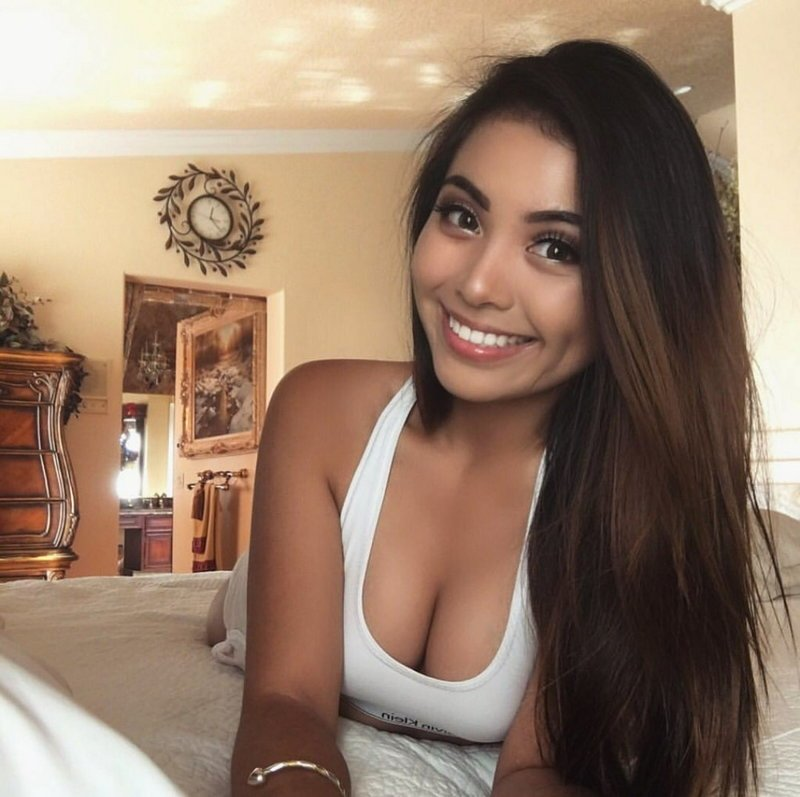 OPEN NOWunsubscribeMY ID::9210-2237-0192